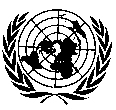     U N I T E D   N A T I O N S                            	N A T I O N S   U N I E SMensaje en el Día Internacional de la Preservación de la Capa de Ozono 
con motivo del 30º aniversario del Protocolo de Montreal16 de septiembre de 2017El 30º aniversario del Protocolo de Montreal es un hito importante para todas las personas y para nuestro planeta.Cuando los científicos descubrieron que ciertos productos de uso cotidiano estaban destruyendo la frágil capa de ozono, el mundo respondió con la aprobación del Protocolo de Montreal.El Protocolo impulsa a los Gobiernos, empresas, médicos, científicos y ciudadanos a trabajar para revertir el daño causado.Su aplicación contribuye cada año a salvar a millones de personas del cáncer de piel y de padecer cataratas.También ayuda a combatir la pobreza, a afrontar el cambio climático y a proteger la cadena alimentaria.Este tratado crea además nuevas oportunidades de negocios, y permitirá a la economía mundial ahorrar 2 billones de dólares para el año 2050.Hoy celebramos el 30º aniversario del Protocolo de Montreal.Por ello, aprovechamos la ocasión para felicitar a todos los héroes que protegen el ozono en todo el mundo.Muchas gracias.